Getting Ready for Kindergarten!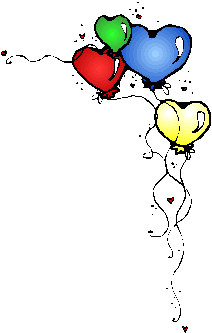 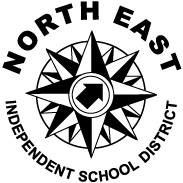 2014-2015General NEISD Information: NEISD Website:  www.neisd.net General New Parent Information: http://www.neisd.net/neisdinfo/student_parent_411.html  To determine which school your child will attend based on your address, please visit the following link: http://www.neisd.net/neisdinfo/address.html. This is considered your “home campus.”Breakfast and lunch are available each school day in the school cafeteria.Our elementary school times range from 7:30-2:30, 7:40-2:40 or 8:00-3:00. Visit the campus webpage to determine which time is assigned to your home campus.Once enrolled in Kindergarten, attendance and on-time arrival to school are mandatory. Parents will be held accountable for tardies and absences – be on-time and ready to learn!Registration Information:Online registration can be completed at https://portal.neisd.net/OnlineRegistration/default.aspx Bring the following documents with you to the home campus to complete the registration:Certified copy of the child’s birth certificate, Proof of residency (Own: utility bill/Rent: lease), Current immunization records, Child’s social security card (if available), and a Valid parent driver’s license or government issued picture ID.Kindergarten Information:By the end of Kindergarten, children are expected to name upper and lower case letters, produce letter sounds, orally blend parts of words, independently read 25 sight words, listen to and retell a story, form ideas for writing, write simple sentences, orally count to 120, identify numerals to 0-20, etc.Follow the Texas standards for Reading/Language Arts, Math, Science, Social Studies, Fine Arts, Physical Education/Health, and Technology.Formal assessments are required by the state in October, January and April. Instruction takes place in many group sizes: whole class, small group, pairs, and individual. Recess is provided each day with regard to weather and air quality. No naps or snack times are in our schedule.PE, Music, and other special classes are provided to each child on a rotating schedule.How to Help this Summer:Read aloud to your child each day (20-30 minutes).Ask questions about the characters, the setting, or sequence events during the story.Play games that require your child to name or find letters, count objects (up to a set of 20), take turns and accept sharing of materials.Build puzzles and play with blocks.Limit use of electronic devices and go outside to explore, discuss, observe, and exercise.  